TOWN OF WHATELY, MASSACHUSETTS
PLANNING BOARDDonald Sluter – Chair - Sara Cooper, 
Nicholas Jones, Judy Markland - Members 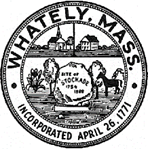 Town Office, 4 Sandy Lane
6:30 p.m.Meeting Notice and AgendaCall to OrderApproval of  Meeting MinutesPublic Hearing – Scott/Skroski Side Lot access and Driveway Special Permits - 6:45New BusinessBeyond Landscape Contracting, LLC -  Discussion of Use of Tenanes Lot on Rt 5L&L Pole BuildingDiamond Shine Site Plan Review Submission OtherPlanning Board MailAdjournment